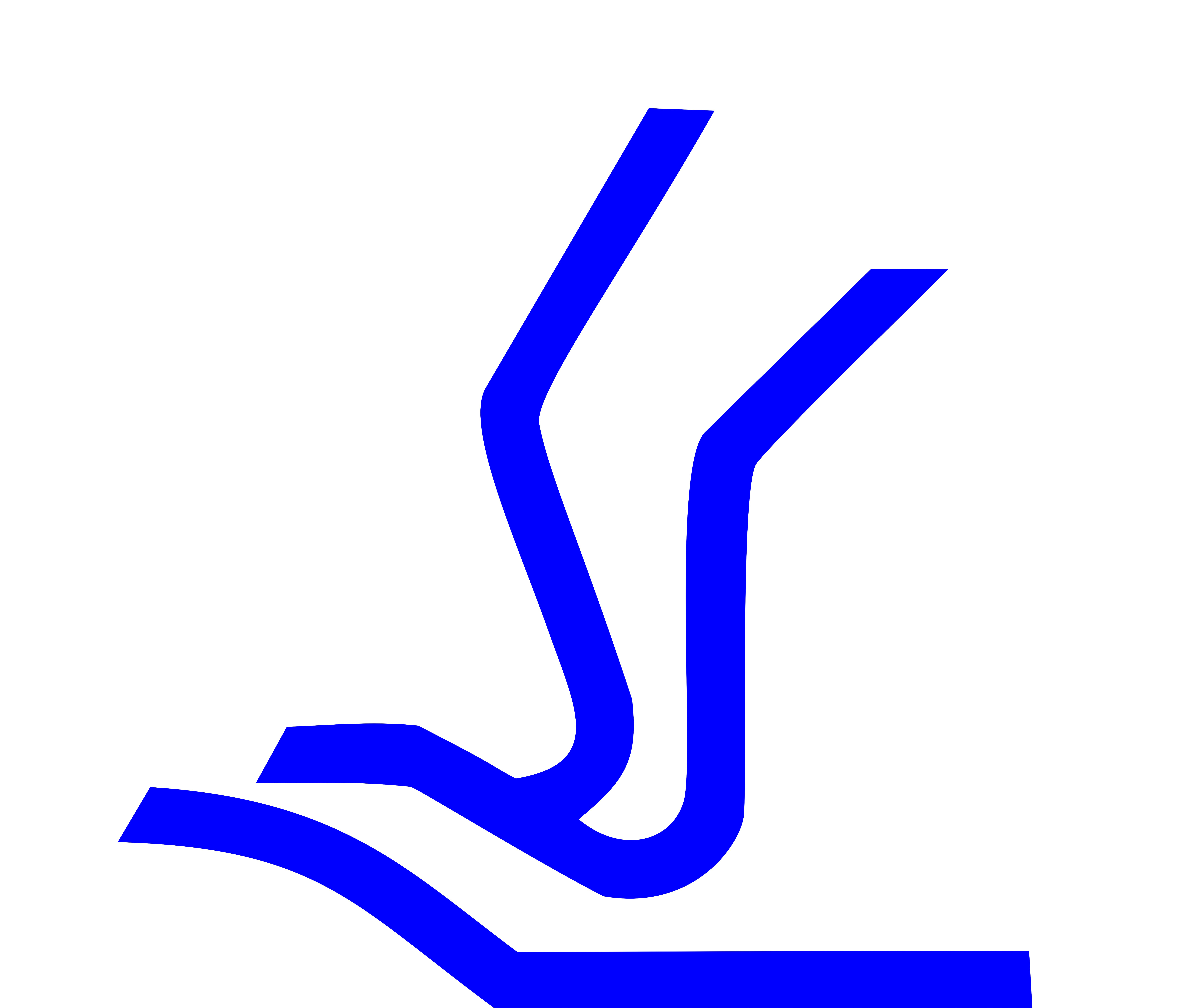 TURISTIČKA ORGANIZACIJA TIVATwww.tivat.travel_____________________________________________________________________________________plan turističke organizacije tivat za 2019 god.SADRŽAJ “PLAN RADA za 2019 god”:                                                                                                                                                      stranaUVOD u PLAN rada turističke organizacije tivat - 2019. godinaProgram rada Turističke organizacije opštine Tivat za 2019. godinu bazira se na zadacima lokalne turističke organizacije koji su propisani članom 22. Zakona o turističkim organizacijama i programom promotivnih aktivnosti koji usvaja Nacionalna turistička organizacija, dajući svoje mišljenje na plan aktivosti svih LTO u Crnoj Gori.Predlog programa rada posebnu pažnju poklanja sljedećim zadacima:Promociji izvornih vrijednosti područja opštineAktiviranju turističkih resursa na teritoriji opštine Poboljšanju uslova boravka turista na teritoriji opštine, kroz animaciju u ostalim vidovima autentičnih sadržajaIzradi propagandnog i drugog informativnog materijala neophodnih za radPozicioniranje i brendiranje Tivta kao turističke destinacije kroz razne vidove promocije i marketinga, shodno strateškom planu razvoja opštineRedovnom dostavljanju izvještaja o prijavama boravka turista i plovila u skladu sa ZakonomValorizaciji kulturne baštine na teritoriji opštineSprovođenju anketiranja i drugih istraživanja u cilju utvrđivanja ocjene kvaliteta turističke ponude destinacijeI drugim zadacima propisanim Zakonom.PLAN rada turističke organizacije za 2019 god. – ciljevi:Osnovni ciljevi Turističke organizacije Tivat u 2019. godini su u skladu sa strateškim ciljevima razvoja turizma u opštini Tivat i Crne Gore, a to su:nastavak pozicioniranja Tivta kao visokokvalitetne turističke destinacije u svim segmentima ponude, u zemlji i inostranstvupoštovanje lokalnih karakteristika tipičnih za destinacijuopredijeljenost za održivost razvoja turizma u opštini Tivatopredijeljenost u valorizaciji kulturno istorijskog naslijeđa od turističkog značaja za dalji razvoj opštinesaradnja sa svim ostalim organima i institucijama sistema u cilju suzbijanja sive ekonomije i preduzimanja svih neophodnih radnji u legalnim tokovima poslovanjaobuka stručnih kadrovaafirmacija procesa digitalnog oglašavanja i ostalih inventivnih vidova marketinške promocije destinacijeučešće u projektima od značaja za lokalnu zajednicu i saradnja sa mjesnim zajednicamasaradnja sa sličnim organizacijama u zemlji i inostranstvu  U sprovođenju plana, Turistička organizacija Tivat očekuje saradnju opštine Tivat (kao osnivača), MORT-a, NTO-e, medija, ostale lokalne samouprave, turističko ugostiteljske privrede, institucija kulture, sportskih društava i nevladinih organizacija, u ciju sprovođenja brojnih koordinisanih akcija i predstavljanja svih autentičnosti grada. Takođe, TO Tivat očekuje i redovnu, blisku saradnju i međusobnu podršku drugih LTO primorja u planiranju zajedničkih nastupa na sajmovima u zemlji i inostranstvu ili dugim dogovorenim modalitetima promotivnih aktivnosti.Aktivnosti i projekti tokom cijele godine – 2019 godina PLAN rada turističke organizacije za 2019 god. – predsezonski periodJAN - APRU navedenom periodu, po već ustaljenoj praksi promotivnih aktivnosti TOT-a, odvijaju se najintenzivnije propagandne aktivnosti na najvećim turističkim sajmovima Evrope.Cilj zajedničkih predstavljanja (TOT-a, LTO-a i NTO-a) jeste što kvalitetnija promocija uz što veće racionalizacije troškova sajamskih nastupa, a u cilju većeg plasmana realizacije sajamskih aktivnosti i modaliteta prezentacija.Na više organizovanih sastanaka sa NTO-om, predstavnicima MORT-a i drugim LTO-a, postignut je dogovor oko pojedinih tržišta koja bi se međusobno podijelila u dijelu organizacijskih odgovornosti. Shodno tome, TO Tivat se aktivno bavi organizacijom sledećih sajmova ili kreiranjem određenih vidova modaliteta predstavljanja na sledećim tržištima: Belgija, Mađarska i UAE. TO Tivat je mišljenja da se treba fokusirati kako na već poznatim, tako i kreirati kvalitene preduslove ulaska na nekim novim tržištima (koja ne spadaju u prvih 10 po statistikama), te uticati na povećanje dolazaka turista i sa ovih područja. Sajam u Skoplju koji je ranije organizovala TO Tivat se više neće organizovati, već će se ovo tržište naći kao sastavna destinacija “Road Show kampanje”, zajedno sa ostalim regionalnim gradovima bivše Jugoslavije, neposredno predsezonu,  a u saradnji sa NTO i drugim LTO-ima. Ipak, posjeta ovom gradu će i dalje ostati obaveza TO Tivat i u budućnosti.NTO po svom planu sajamskih aktivnosti za 2019 godinu, predlaže učešće na sljedećim sajmovima: Utreht, Beč, Beograd, Moskva, Berlin, Minhen, Pariz, London, i Varšava, kao i kinesko tržište u saradnji sa NTO Srbija (svake druge godine sa organizacijom posjeta sajmovima u Šangaju i Pekingu).  Za nastupe na ovim sajmovima plaća se participacija NTO, ali je moguća i opcija dijeljenja troškova štanda sa drugom LTO ili predstavnicima privrede, čime je evidentna i značajna optimizacija troškova. Za sajmove na kojima se ne planira učešće, TO Tivat će obavezno participirati sa propagandnim materijalom. Dosadašnja praksa i odluke direktora LTO-a sa primorja i Podgorice, jesu zajednički nastupi na svim sajmovima turizma koji se organizuju u regionu: Skoplje, Tuzla, Lukavac, Novi Sad, Priština, Banja Luka, Sarajevo, Kragujevac, Subotica i Niš.Ostale LTO koje se javljaju kao organizatori inostranih sajmova ili drugih modaliteta posjete, koji se planiraju za 2019.godinu su: Bratislava (Bar), Bukurešt, Barselona, Prag, Napoli, Rimini i Tel Aviv (Budva), Tirana (Ulcinj), Madrid (Kotor), Sankt Petersburg (H.Novi), Brisel, Budimpešta i Dubai (Tivat) u vidu zajedničkih učešća na čelu sa NTO.Na bazi već započetih intenziviranih privrednih odnosa sa gradovima pobratimima 2017.god., TO Tivat planira nastavak ovih saradnji i dalje, sa gradovima: Sremski Karlovci, Ub, Konjic, Karpoš, Zadar i td. Prilkom iniciranja ovih posjeta, TO Tivat će trebati punu podršku nadležnog sekretarijata za turizam i preduzetništvo kao i Sekretarijata za kulturu i društvene djelatnosti.Turistička organizacija daje veliki značaj zaštiti životne sredine kao jedne od prednosti razvoja Crnogorskog turizma, podstičući aktivnosti koje maksimalno doprinose ugodnijem boravku turista u Tivtu. Ekološki datumi koje TO Tivat obilježava godinama unazad imaju za cilj buđenje svijesti u učesnicima, kao potrebom za zdravim životom, zaštitom prirode i mogućnostima održivog razvoja. Ovim i sličnim akcijama TO Tivat uzima učešće samostalno ili u saradnji sa partnerima.26 januar – Svjetski dan obrazovanja o zaštiti životne sredine; 02 februar – Svjetski dan močvarnih staništa – afirmacija Solila 22 mart – Svjetski dan voda22 april – Dan planete zemlje10 maj – Dan ptica i drveća i dan fizičkih aktivnosti 24 maj – Evropski dan parkova 05 jun – Svjetski dan zaštite životne sredine22 septembar – Dan bez automobila 27 septembar – Svjetski dan turizma 18 oktobar – Dan pješačenja 03 novembar – Dan čistog vazduha17 novembar – Dan ekološkog pokreta11 decembar – Dan planina Umjesto obilježavanja rođendana organizacije, TO Tivat je namjerna 03.02.2019. godine finansijska sredstva opredijeliti za neki projekat po odluci IO od opšteg javnog interesa na nivou opštine.Takođe i ove godine TO Tivat je spremna da pruži logističku podršku CZIP CG (Centar za zaštitu i izučavanje ptica) kada je u pitanju lokalitet “Solila”. Sa ovom organizacijom potpisan je Sporazum o saradnji 11.06.2015 godine, te je cilj i u narednom periodu nastaviti sa maksimalnim intenziviranjem tog dijela turističke atrakcije. U saradnji sa JPMD kao rukovodiocem ovog područja, ali i svim drugim institucijama: opštinom Tivat i drugim organima, TO Tivat će dati svoj puni doprinos u organizaciji zajedničkih akcija, što će svakako još više doprinijeti poboljšanju uslova samog rezervata i boljoj promociji kao jedinstvenom na našim prostorima. U prvom dijelu godine, koji prethodi sezoni, u planu TO Tivta i saradnjom sa Opštinom Tivat i JPMD, je i revitalizacija pojedinih gradskih javnih kupališta raznim i osmišljenim sadržajima, sa ciljem da se sugrađanima, kao i svim gostima grada Tivta omogući što kvalitetnije korištenje istih.U dijelu godine koji takođe prethodi sezoni, planirana je instalacija još jednog interaktivnog izloga na lokalitetu Luštica bay, ali aerodromu Tivat, konektovanih sa glavnim interaktivnim ekranom u centru grada i postojećom mobilnom aplikacijom. U nastavku aktivnosti, koje je namjerna sprovesti TO Tivat, jeste i adaptacija i postavka osmatračnica i vidikovaca na pojedinim lokalitetima pješačkih staza.Zahvaljujući afirmativnoj platformi “I LOVE TIVAT”, sa širokim dijapazonom mogućnosti koju ista pruža i podstiče na dalju nadogradnju brojnih drugih sadržaja u postojanju ovog projekta, u planu je shodno ovoj ideji, kreiranje nekog vida zanimljivog i prepoznatljivog brendinga grada. U ovom projektu će nam trebati pordška opštine Tivat, al ii drugih instirucija grada.U narednom periodu, kao nešto što se od brojnih realizovanih aktivnosti, ipak, nije realizovalo u prethodnom periodu, jeste redizajn loga TO Tivat, kao i samog sajta organizacije. Budući dizajn je zamišljeno da se kreće u već postojećim osnovama i bez većih odstupanja od postojećeg manira (što značajno utiče na uštedu sredstava). Slika koju TO Tivat emituje u zemlji i šire je od krucijalnog značaja i direktno utiče na pozicioniranje Tivta kao visikokvalitetne turističke destinacije. Ovaj projekat je zamišljeno da se realizuje kroz vid javnog konkursa i animaciju mladih i kreativnih ljudi, dajući svoj puni doprinos u umjetničkom osmišljavanju brendinga organizacije.U već započetom maniru izmijenjenog dizajna propagandnog materijala, projektom započetim u 2017. godini, cilj je da se nastavi i dalje u zadatom i postavljenom trendu, kroz kreiranje novih brošura, materijala, publikacija i drugih formi, što je naročito plan za 2019.godinu.PLAN RADA TURISTIČKE ORGANIZACIJE ZA 2019 GOD. – SEZONSKI PERIODMAJ – SEPTEMBARPočetak turističke sezone obilježiće otvaranje još 5 turističko informativnih biroa, pored postojeća 2 u centru grada i lokacijama biro Centar i biro u Porto Montenegru, planira se otvaranje i još 5 biroa na lokacijama: Radovići, Donja Lastva, Autobuska stanica, Krašići i Luštica bay. TO Tivat razmatra mogućnost instalacije interaktivne mape na lokaciji Aerodoroma Tivat, u cilju pružanja određenog nivoa kvaliteta usluge svim posjetiocima aerodrome, ten a taj način informativom polrije i taj lokalitet.Svi centri su sistemski povezani sa MUP-om radi prijave gostiju i zajedno sa TIB-om u centru grada rade cjelodnevno, snabdjeveni sa svim propagandnim materijalom dajući informacije iz svih oblasti koje bi mogle interesovati turiste na našoj rivijeri. Naplatioci na terenu, koji se planiraju angažovati u top sezoni i naredne godine od jula do septembra, (s obzirom na duži period trajanja sezone) bi bili tehnički opremljeni svim neophodnim uređajima radi lakšeg rada i izbjegavanja dvostrukog evidentiranja, kako u obrascima, tako i u prenošenju informacija u sistemu MUP-a.U toku sajamskih nastupa na “Road show kampanji” i drugim prezentacijama, u planu je osigurati što veću prisutnost na press konferencijama i generalno medijima, u cilju promocije aktuelnih novina u turističkoj ponudi manifestacionog turizma u Tivtu, kroz kvalitatan kalendar dešavanja u 2019. godini.Osim vrlo prepoznatih manifestacija koje se realizuju na teritoriji opštine Tivat već dugi niz godina kojima TO Tivat daje svoj ogroman doprinos, a to su manifestacije poznate kao: “Dani magnolije i “Turistički cvijet“, “Ljeto dobrog ukusa“, “Tivatske ljetnje fešte“ i brojni drugi tematski osmišljeni programi i projekti, u okviru kojih se TO Tivat pojavljuje kao nosilac organizacije ili kao pokrovitelj istih. Takođe, tu su i programi u kojima se TO Tivat pojavljuje isključivo kao vodeći pokrovitelj, ali ne i organizator, poput: “Žućenica fest”, “Lastovske fešte”, “Fešta od rogača”, “Sajmovi suvenira, rukotvorina, vina i tradicionalnih proizvoda, zanata, sajmova maslinarskih proizvoda i ostalih gastro događaja”. Zatim, kao pokrovitelj i brojnih drugih turistički značajnih projekata za našu destinaciju, kao što su: Karnevali, Festivali performera i umjetnosti, muzički festivali, modni događaji, sportska dešavanja i sl. Namjera TO Tivat je da opredjeljujući sredstva u finansijskom planu za manifestacije od značaja na nivou opštine Tivat, jeste da upravo svake godine značajnije pomogne iste i pruži im jedan kvaliteniji razlog postojanja. Jedna od takvih manifestacija svakako je Boćarska olimpijada, koja se u našem gradu organizuje već dugi niz godina i po kojoj je Tivat vrlo prepoznat i atraktivan. Žućenica fest je još jedna takva manifestacija, u sklopu koje je ove godine TO Tivat spremna podržati izradu jednog specifičnog i prepoznatljivog suvenira u cilju kreiranja posebnog identitita destinacije kada je ova jestiva trava i njena manifestacija u pitanju. Za ovakve i slične inicijative, TO Tivat je u finansijskom planu izdvojila posebno opredijeljena sredstva kao sufinansiranje projekta od značaja za opštinu Tivat. U godini za nama, izdiferecirale su se i brojne druge atrakcije, intersantne i prepoznatljive sa kulturnog i turističkog značaja za naš grad, te kao takve se nezaobilazno nalaze i u Planu za 2019. godinu. Takve manifestacije, planiraju biti vodeći pokroviteljski projekti TO Tivat i sve više opredjeljuju posjetu destinaciji u periodu koji se ne odnosi na samu TOP sezonu, a to su: “Tivat World music festival”, “Tivatski ljetnji karneval”, “Doček Nove godine”, kao i brojni drugi programi koji imaju za cilj što bolju turističku afirmaciju i promociju grada. Kao i svake godine putem medija i prigodnim propagandnim letcima, uticat će se na sve izdavaoce privatnog smještaja da legalizuju svoje kapacitete, kako bi izbjegli nepotrebne probleme i nađu se u bazi legalnih izdavalaca privatnog smještaja za potrebe promocije nastupajuće sezone 2019.godine.Turistička organizacija planira organizaciju više manifestacija za ljeto 2019. god., u cilju kojih planira obezbijediti neki vid sopstvenog produkcijskog materijala, te u narednim godinama uticati na uštedu ovog dijela troška koji je ranije morala iznajmljivati. Na ovaj način bi svojom opremom pomogla i drugim institucijama koje organizuju svoje događaje i uticati na uštede njihovih troškova na uštrb obezbijeđenja boljeg kvaliteta turističke ponude. Ovom namjerom, osiguralo bi se smanjenje devastacije broda “Jadran”, čije godine postojanja nas svih kao odgovornih sugrađana obavezuju i zahtjevaju veću obazrivost, kada je u pitanju ovo pokretno blago.Logistički, a shodno finansijskim mogućnostima, TO Tivat će nastaviti i dalje sa podržavanjem manifestacija i aktivnostima koje imaju za cilj unapređenje turističkog proizvoda, kao i stvaranje prepoznatljivog imidža grada. Na zahtjev mjesnih zajednica, predstavnika NVO sektora i drugih predstavnika opštine i građana, TO Tivat će opredijeliti određeni fond za sve pristigle zahtjeve, poklanjanjući svoju pažnju, pomoć i podršku u vezi sa svim temama koje podrazumijevaju promociju destinacije, u svim svojim specifičnostima i različitostima.Tokom turističke sezone predlažemo održavanje:Gastro manifestacije “Ljeto dobrog ukusa”, u saradnji sa zainteresovanim subjektima iz sektora ugostiteljstva i udruženja privrednika grada Tivta, na brojnim lokalitetima opštine Tivat;Muzički koncerti domaćih i regionalnih zvijezda na lokacijama: riva Pine, Trg Magnolija, stadion malih sportova Radovići, trg Donja Lastva, Plato u Krašićima i na brojnim plažama;Trodnevni Festival uličnih performera “In Art” u saradnji sa NVO “Umjetnički kreator”;Izložbe suvenira i drugih sajmova uz muzičku pratnju sa svim zainteresovanim NVO-ima kao organizatorima;Trodnevni muzički etno festival “Tivat world music” u saradnji sa NVO “Fluid Drum”, koji ima za cilj afirmaciju etno zvuka i porodužetak turističke sezone u septembru mjesecu.Tivatski zimski i ljetnji karneval, u organizacijama “NVO Harlekin” i ”NVO Maškarada”, koji imaju za cilj animaciju kako zimskog perioda godine, tako i animaciju ranog sezonskog perioda održavanja ljetnjeg karnevala, u trajanju od tri dana.Festival uličnih umjetnosti, u trajanju od tri dana, koji takođe ima za cilj produžetak turističke sezone u septembru, pod organizacijom kompanije “Digital solution” iz Tivta.Sponzorstva manifestacija koje organizuju drugi subjekti, a koji su manje organizaciono zahtjevni i u funciji su promocije turizma u opštini: “Žućenica fest”, “Bokeška maslina”, “Bućarska olimpijada”, “Fešta od rogača” i brojna druga dešavanja.U ovom periodu TO Tivat će se baviti i sprovođenjem elektronskog sistema anketiranja turista u toku glavne turističke sezone, na bazi čijih obrađenih rezulatata će se pristupiti izradi izvještaja o stepenu zadovoljstva turista tur. ponudom grada. i izvršiti dalja strategija turističkih poduhvata.Na kraju sezone, preduzet će se i brojne neophodne aktivnosti za Doček 2020. godine, kako bi sve bilo što kvalitetnije i blagovremeno pripremljeno za početak organizacije. TO Tivat je ove godine takođe planiala, u saradnji sa CZK, po prvi put se uključiti u organizaciju Božičnog eventa, koji bi bio poklon gradu, upriličen uz bogat kulturno zabavni program i brojne domaće goste i zvanice iz javnog života.U ovom periodu pristupit će se i sprovođenju elektronskog sistema anketiranja turista u toku glavne turističke sezone, na bazi čijih obrađenih rezultata se pristupa izradi izvještaja o stepenu zadovoljstva turista tur. ponudom grada i vrši dalja strategija turističkih poduhvata.Sumiranje rezultata sezone, za koju se unaprijed potrebno potruditi da startuje što ranije i što duže potraje, pripremit će se statistički podaci od strane zaposlenih iz Stručne službe TO Tivta i prikupiti rezultati ankete, koji se nakon objedinjavanja objavljuju na prigodnim press konferencijama i o njima obavještavaju svi relevantni faktori i MONSTAT, kao zvanični rezultat proteklog sezonskog perioda.PLAN RADA TURISTIČKE ORGANIZACIJE ZA 2019 GOD. – postSEZONSKI PERIODOKTOBAR – DECEMBARDrugi dio godine će takođe obilježiti nastavak sajamskih aktivnosti i prezentacije za sezonu 2020, kao i priprema organizacije Novogodišnjih praznika i svečanog Dočeka 2020.god. uz nezaobilaznu regionalnu kampanju i promociju, marketing strategiju i analizu, kako bi se što kvalitetnije odgovorilo potrebama tržišta i konkurentnosti u tom dijelu.Brojni sadržaji reklamnog materijala za poklone posjetiocima na sajmovima, poslovnim partnerima i gostima TI biroa u Centru u vidu: majici, agendi, kišobrana, privjezaka, čaša, olovki i hemijski, kalendara, kesa i ostalog materijala. Ove aktivnosti će se po ustaljenoj praksi odrađivati krajem godine za potrebe naredne godine, jer takav propagandni materijal uvijek izaziva najveću pažnju i odražava svojevrstan brending i prepoznatljivost organizacije, gdje god da se plasira.Radi nastupa na turističkim sajmovima i berzama TO Tivat će koristiti i štampati sljedeće brošure, za potrebe naredne godine, u vidu novog ruha starog materijala: “Kultura, istorija i tradicija Tivta” brošura – nekadašnja brošura “Tivat na dlanu”“Priroda i zabava Tivta” brošura – nekadašnja brošura “Tivat na dlanu”„I LOVE TIVAT” brošura – nekadašnja Tivat Elite„Aktivni odmor Tivta“ – nova brošura„Gastro vodič“ – katalog restorana na području Tivta„Katalog smještaja“ – privatni i hotelski„Tivat Ljeto 2019“ – brošura ljetnjih manifestacija i događaja„Mapa grada, plaža, Boke, Izletničke mape staza, mapa Evrope, CG ... “Plakati i letci, zavisno od dešavanja.Priprema Izvještaja rada sa finansijkim izvještajem od prethodne godine i priprema Plana rada i finansijskog plana za 2020 godinu, su aktivnosti turističke organizacije koje afektiraju ovaj dio godine.PLAN RADA TURISTIČKE ORGANIZACIJE ZA 2019 GOD. – marketing i promocijaMarketing i PR aktivnosti promocije same tur. sezone biće prvenstveno usmjerene na već kreirane saradničke odnose u prethodnoj godini dana, među kojima su svakako i nezaobilazna studijska putovanja novinara, blogera i influensera sa brojnih emitivnih inostranih tržišta. U organizaciji TO Tivat i NTO je planirano da se ralizuju ove aktivnosti, kroz razne posjete medija koji znatno utiču na kreiranje stavova turista generalno, ali i koje treba kroz kvalitetno osmišljen plan aktivnosti što više zainteresovati i podsticati da pišu o Tivtu, kao najpoželjnijoj turističkoj destinaciji. Od pisanih medija, planira se nastavak saradnje sa partnerima Web media agency iz Beograda, koja će imati za cilj marketing digitalnu i on line promociju, brojnim specijalizovanim magazinima kao što su: Ruska Gazzeta, Furaj.ba, časopis ,,Elevate”, ,,Alea” poslovni vodič, “Dnevni Avaz” iz BiH, portal  ,,My destinations”, specijalizovanim turističkim magazinima: ,,Putovanja za dvoje”, ,,Bel quest”, ,,PUTOVANJA”, “TOP Srbija” magazin, Turistička prizma, Collor press grupom, Montenegro Exclusive magazinom, kao i ostalim magazinima, kao što su: Informer, Kurir, Newsweek i dr., a od domaćih: Vijesti, Dnevne novine, Pobjeda, Boka News i drugi.Zbog čestih programa u realizaciji TO Tivat, trebalo bi kreirati cjelogodišnji zakup kada je u pitanju outdoor kampanja ili digitalna kampanja, npr.određenih površina u vidu bilborda, zakupa prostora na određenim najposjećenijim domaćim, regionalnim i inostranim portalima, što znatno smanjuje troškove u odnosu na periodične zakupe, pa je TO Tivat i ovu stavku planirala u sklopu finansijskog plana u marketing aktivnostima.Od radijskih emitera, TO Tivat će svakako nastaviti saradnju sa: Radio Tivat, Radio Dux, Radio S, Skala Radio, Radio CG, Novi Elmag radio,Antena M, Radio Kotor, Radio Jadran, Radio stanica Drugačija, Radio Novi Sad, Radiom Slobodna Evropa, Radio Turistička prizma i td.Kada su u pitanju televizijske saradnje, TO vjeruje u nastavak realizacije saradnje sa sledećim medijima: K9 Tv iz Kragujevca, Info biro, TV Vijesti, RTCG, TV Budva, AL JAZEERA, Pink TV, Prva TV, RTV Kopernikus, Naša TV, RTV Vojvodina, RTS i td.cjelogodišnje aktivnosti i administrativni kapaciteti TOT – 2019 godina Sedmično, mjesečno i godišnje, TO Tivat će se baviti prikupljanjem podataka o turističkom prometu turista, što predstavlja redovnu aktivnost TO Tivta, jer se svi prukupljeni podaci periodično dostavljaju NTO, Opštini Tivat, MONSTAT –u, Upravi policije i medijima. Ovi podaci služe i za analizu turističkog prometa tokom cijele godine.Turistička organizacija planira intenzivnu saradnju tokom godine sa: Centrom za kulturu Tivat, Ino partnerima - Porto Montenegrom, Lušticom bay i Qatari diar, hotelskom i ugostiteljskom privredom grada, obrazovnim ustanovama na području opštine, Vojskom CG, policijom, inspekcijskim službama, Sekretarijatom za turizam i preduzetništvo, Sekretarijatom za kulturu, Sekretarijatom za zaštitu životne sredine, Sekretarijatom za mlade, sport i socijalna pitanja, JU muzeji i galerije Tivat, Brend New Tivat i drugim javnim ustanovama na području opštine Tivat, mjesnim zajednicama, NVO sektorima i svim ostalim čidbenicima, sa ciljem zajedničkog učešća u kreiranju što kvalitetnije turističke ponude grada Tivta. Na ovaj način Turistička organizacija Tivat potvrđuje svoju potpunu posvećenost i u vrlo značajnom segmentu rada koji se tiče pune društvene odgovornosti i socijalne osviještenosti u odazivanju pozivima raznih humanitarnih, sportskih i drugih zahtjeva, radi saradnje i pomoći.Stručna služba Turističke organizacije u 2019. godine će raditi do početka sezone sa 14 radnika, 1 osobom sa ugovorom o dopunskim poslovima i sa 1 osobom raspoređenom na poslovima čišćenja službenih prostorija. Radniku OSI pomaže asistent u radu, a njegove zarade obezbjeđuje Fond za prof.rehabilitaciju.Na početku sezone TO Tivat će zaposliti još najmanje 10-tak sezonskih radnika za TI biroe, potrebe anketiranja i naplate boravišne takse na terenu.1.UVOD u Plan rada TO Tivat za 2019 god.31.Ciljevi32.AKTIVNOSTI I PROJEKTI u 2019 god.42.Predsezonski period (jan-apr)42.Sezonski period (maj-sep)72.Postsezonski period (okt-dec)102.Marketing i promocija113.CJELOGODIŠNJE AKTIVNOSTI i ADMINISTRATIVNI KAPACITETI12